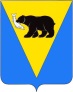 ПОСТАНОВЛЕНИЕГЛАВЫ УСТЬ-БОЛЬШЕРЕЦКОГО   МУНИЦИПАЛЬНОГО   РАЙОНАот 16.11.2017 № 457Об утверждении Совета по противодействию коррупции при Главе Усть-Большерецкого муниципального района 	В соответствии и в порядке исполнения Федерального закона от 25.12.2008 № 273-ФЗ «О противодействии коррупции», Федерального закона от 02.03.2007 год № 25-ФЗ «О муниципальной службе в Российской Федерации», Указа Президента РФ от 01.04.2016 № 147 «О Национальном плане противодействия коррупции на 2016 - 2017 годы», Указа Президента Российской Федерации от 02.04.2013 года № 309 «О мерах по реализации отдельных положений Федерального закона «О противодействии коррупции»ПОСТАНОВЛЯЮ:Утвердить состав Совета по противодействию коррупции при Главе Усть-Большерецкого муниципального района согласно приложению № 1.Утвердить Положение «О Совете по противодействию коррупции при Главе Усть-Большерецкого муниципального района» согласно приложению № 2.Признать утратившими силу следующие постановления Главы Усть-Большерецкого муниципального района:от 27.02.2013 № 64 «Об утверждении Совета при Главе Усть-Большерецкого муниципального района по противодействию коррупции»;от 22.01.2014 № 16 «О внесении изменений в состав Совета при Главе Усть-Большерецкого муниципального района по противодействию коррупции, утверждённого постановлением Главы Усть-Большерецкого муниципального района от 27.02.2013 № 64».Управлению делами Администрации Усть-Большерецкого муниципального района обнародовать настоящее постановление и разместить на официальном сайте Администрации Усть-Большерецкого муниципального района в информационно-телекоммуникационной сети «Интернет».Настоящее распоряжение вступает в силу после дня его обнародования.Контроль за исполнением настоящего распоряжение возложить на руководителя управления делами.Глава  Усть-Большерецкогомуниципального района						                        К.Ю. ДеникеевПриложение № 1 к постановлению Главы Усть-Большерецкого муниципального района «Об утверждении Совета по противодействию коррупции при Главе                              Усть-Большерецкого муниципального района»                        от 16.11.2017 № 457С О С Т А ВСовета по противодействию коррупциипри Главе Усть-Большерецкого муниципального района Глава Усть-Большерецкого муниципального района – председатель Совета;Заместитель Главы Администрации Усть-Большерецкого муниципального района – заместитель председателя Совета;Главный специалист общего отдела в составе управления делами Администрации Усть-Большерецкого муниципального района – секретарь Совета.Глава Апачинского сельского поселения, депутат Думы Усть-Большерецкого муниципального района (по согласованию).Глава Запорожского сельского поселения, депутат Думы Усть-Большерецкого муниципального района (по согласованию);Глава Кавалерского сельского поселения, депутат Думы Усть-Большерецкого муниципального района (по согласованию);Глава Озерновского городского поселения, депутат Думы Усть-Большерецкого муниципального района (по согласованию);Глава Октябрьского городского поселения, депутат Думы Усть-Большерецкого муниципального района (по согласованию);Глава Усть-Большерецкого сельского поселения, депутат Думы Усть-Большерецкого муниципального района (по согласованию);Консультант аппарата Думы Усть-Большерецкого муниципального района (по согласованию);Начальник межмуниципального отдела МВД РФ «Усть-Большерецкий» (по согласованию);Начальник отделения в с. Усть-Большерецк УФСБ РФ по Камчатскому краю (по согласованию);Руководитель управления делами Администрации Усть-Большерецкого муниципального района;Руководитель управления экономической политики Администрации Усть-Большерецкого муниципального района;Руководитель финансового управления Администрации Усть-Большерецкого муниципального района; Начальник правового отдела Администрации Усть-Большерецкого муниципального района.Приложение № 2 к постановлению Главы Усть-Большерецкого муниципального района «Об утверждении Совета по противодействию коррупции при Главе                              Усть-Большерецкого муниципального района»                        от 16.11.2017 № 457П О Л О Ж Е Н И Ео Совете по противодействию коррупции при Главе Усть-Большерецкого муниципального района 1. Общие положенияСовет по противодействию коррупции при Главе Усть-Большерецкого муниципального района (далее – Совет) является совещательным органом, образованным в целях содействия органам государственной власти Камчатского края, Главе Усть-Большерецкого муниципального района, органам местного самоуправления Усть-Большерецкого муниципального района по реализации на территории Усть-Большерецкого муниципального района государственной политики в области противодействия коррупции.1.2.	Совет в своей деятельности руководствуется Конституцией Российской Федерации, Федеральным законом от 25.12.2008 № 273-ФЗ «О противодействии коррупции», Федеральным законом от 02.03.2007 № 25-ФЗ «О муниципальной службе в Российской Федерации» правовыми актами Российской Федерации, Камчатского края, нормативными правовыми актами Усть-Большерецкого муниципального района в области противодействия коррупции, Указом Президента Российской Федерации от 02.04.2013 № 309 «О мерах по реализации отдельных положений Федерального закона «О противодействии коррупции», 2. Основные задачи СоветаОсновными задачами Совета является:Снижение степени коррупционного риска при осуществлении деятельности органами местного самоуправления Усть-Большерецкого муниципального района и подведомственными им учреждениями и предприятиям по исполнению вопросов местного значения;Создание условий для равного доступа граждан к получению муниципальных услуг, снижению административных барьеров к их получению;Соблюдение преемственности на территории Усть-Большерецкого муниципального района по реализации государственной политики по противодействию коррупции;Выработка предложений по совершенствованию правовых, экономических и организационных механизмов функционирования органов местного самоуправления муниципальных образований Усть-Большерецкого муниципального района в целях устранения причин, способствующих возникновению и распространению коррупции;Контроль за реализацией  мероприятий муниципального района по противодействию коррупции;Повышение авторитета органов местного самоуправления у населения.Совет при решении возложенных на него задач имеет право:Рассматривать на заседаниях Совета вопросы как постановочного, так и информационного характера;Запрашивать от представителей территориальных органов федеральных государственных структур, работающих на территории Усть-Большерецкого муниципального района, органов местного самоуправления муниципальных образований поселений, представителей учреждений, предприятий, организаций, общественных объединений информацию по существу рассматриваемых вопросов;Приглашать на свои заседании представителей территориальных органов федеральных государственных структур, работающих на территории Усть-Большерецкого муниципального района, органов местного самоуправления муниципальных образований поселений, представителей учреждений, предприятий, организаций, общественных объединений;Создавать рабочие группы по отдельным направлениям деятельности Совета с целью объективного рассмотрения проблем;Привлекать специалистов для решения вопросов, относящихся к сфере деятельности Совета;Обращаться в случае необходимости в соответствующие территориальные органы в целях проведения проверки исполнения антикоррупционных мер по рассматриваемому вопросу.3. Состав и порядок работы СоветаСовет образуется и утверждается постановлением Главы Усть-Большерецкого муниципального района, председателем является Глава Усть-Большерецкого муниципального района.Совет осуществляет свою деятельность в соответствии с планом работы, который принимается на заседании Совета и утверждается председателем Совета.Заседания Совета проводит председатель Совета, а в его отсутствие – заместитель председателя Совета. Заседания Совета проводятся не реже одного раза в полугодие. В случае необходимости могут проводиться внеочередные заседания Совета.Члены Совета в случае командировки, болезни или других непреодолимых обстоятельств не вправе временно делегировать свои полномочия своим заместителям либо другим должностным лицам.Заседание Совета считается правомочным, если на нем присутствуют более половины его членов.Решения Совета принимаются открытым голосованием и считаются принятыми, если за них проголосовали более половины членов Совета, присутствующих на заседании. При равенстве голосов членов Совета, голос председательствующего является решающим.Решения Совета оформляются протоколом заседания.В случае несогласия с принятым решением член Совета вправе изложить в письменном виде свое мнение, которое подлежит обязательному приобщению к протоколу.По решению Совета в случае необходимости по результатам рассмотрения вопросов, может издаваться правовой акт Главы Усть-Большерецкого муниципального района либо Администрации Усть-Большерецкого муниципального района.Организационно-техническое и информационное обеспечение деятельности Совета осуществляет секретарь Совета и управление делами Администрации Усть-Большерецкого муниципального района.Разработчик: главный специалист общего отдела Корнеева Е.К.Согласовано: Руководитель управления делами			__________ Кисельников Г.И.Начальник правового отдела			__________ Аринушкин И.В.Список рассылки:Членам Совета.Обнародование.Сайт.